33Sidewinder Development Board rev 1.0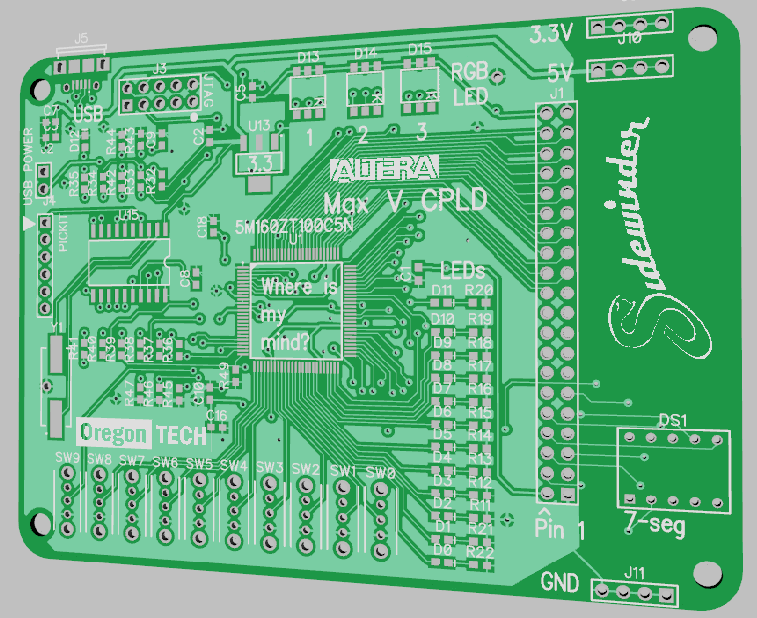 WARNINGFailure to read and adhere to the instructions in this manual may cause permanent and irreversible damage to your Sidewinder Board and computing equipment.By using your Sidewinder board on your personal computer, you agree to hold Oregon Tech and affiliated parties entirely free from any liability, including financial responsibility for injuries incurred, regardless of whether injuries are caused by negligence.  Use at your own risk.1.0 HardwareThis section describes the basic hardware features of the sidewinder board. For more specific part selections and PCB references, consult the BOM in the References section of this document. 1.1 Hardware Overview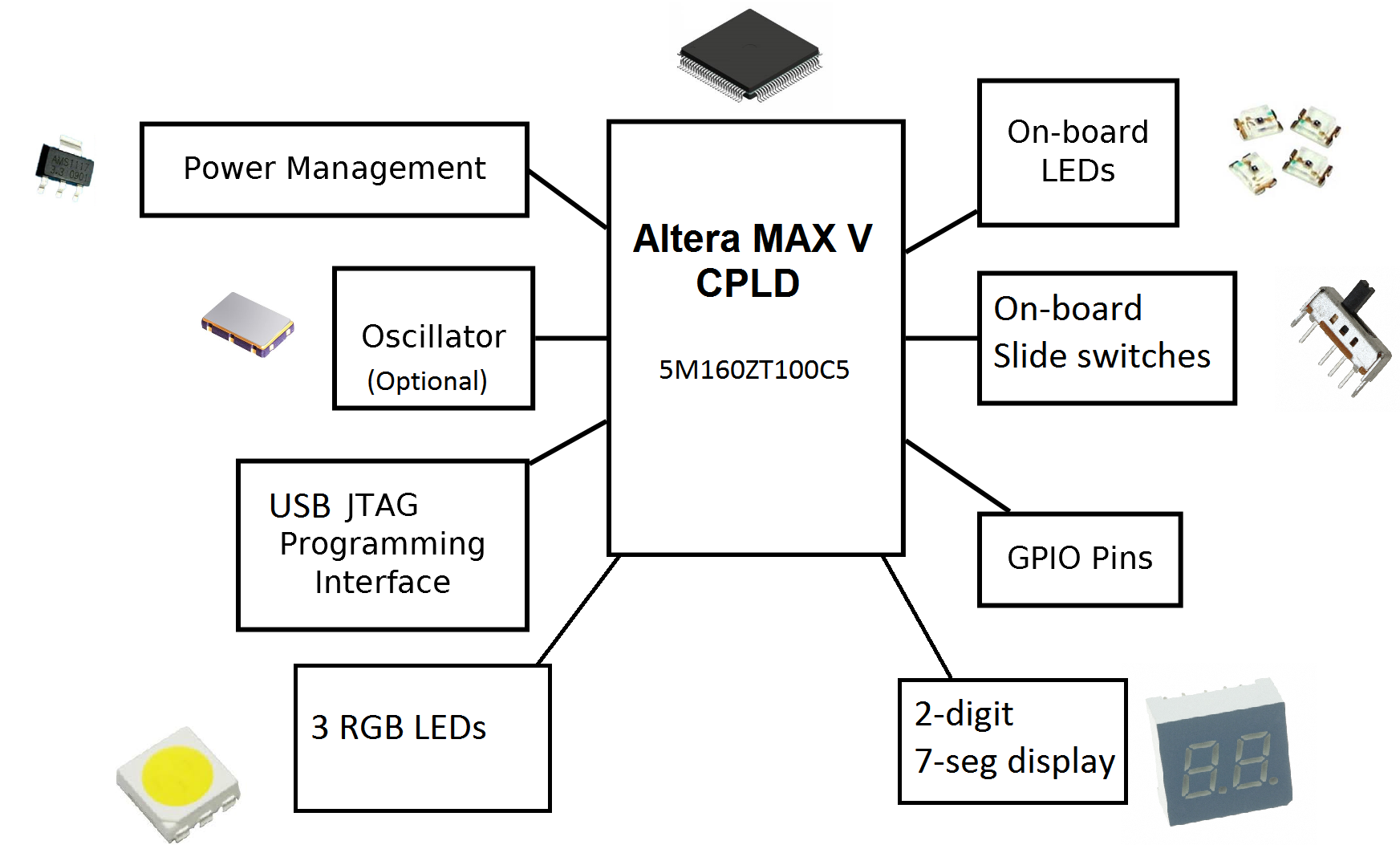 The Sidewinder board is a solid foundation to explore the fundamentals of digital logic, configurable hardware, and programmable logic devices. It provides the following features:Altera MAX V 5M160ZT100C5 in TQFP-100 packageThree RGB LEDsDual multiplexed 7-segment display10 slider switches12 LEDs40-pin GPIO headerDual voltage rail: 3.3 V and 5 VOne 40-pin GPIO header on the board allow for direct connection to the FPGA’s logic pins. Headers on both sides of the prototyping area of the board offer 3.3 V, 5.0 V and GND busses. See appendix for pin mapping.1.2 Board 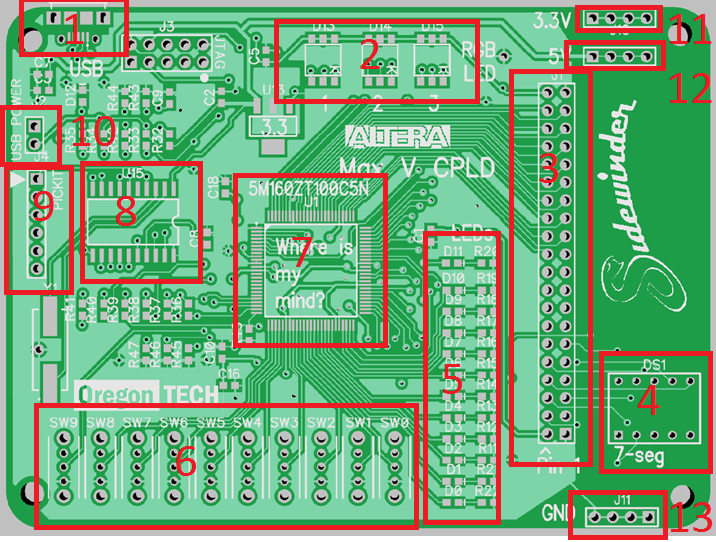 1.3 Additional hardware for USB compatibilityThe USB programming circuitry is built into the Sidewinder board. It utilizes a PIC18F1450 processor to act as the USB Blaster. Connecting micro USB to the board should power the board. LED D12 should illuminate indicating that the board is on and ready to be programmed. The micro USB connection also serves as a programming interface. 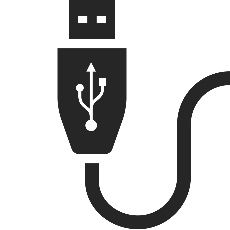 1.4 Voltage WARNINGThis board utilizes three voltages. 1.8, 3.3, and 5 V. When powering the board through the external header (J4), ensure 5 V is supplied to the board. Do not connect anything higher or lower than this voltage, as damage to board may occur. Note that the pin facing towards the switch is where you should apply 5 V. Ground can be connected to the ground bus on the board. When powering through USB, assure that the device and connected accessories do not consume more than 400 mA on the 5 V rail. 2.0 Programming2.1 Software RequirementsWhether using Windows or Linux, a valid copy of Quartus II v16 is required to synthesize HDL code into a binary file, readable by the FPGA. Consult Altera’s online resources to determine which version of Quartus II is compatible with the FPGA being used on the sidewinder board.Do it at home!You can work on this lab from home if you buy the Sidewinder development board and install Quartus II Lite on your PC. There is a free web edition of the Quartus II software available for download in case you wish to work with Quartus outside of lab. The download file is 1.8GB.  You should also select ModelSim-Altera edition (1.4 GB), and MAX V device support.http://dl.altera.com/16.0/?edition=lite2.2 Hardware SetupThe following section outlines common hardware setup non-volatile programming mode. Please follow these wiring instructions carefully. Routing connections incorrectly can result in electrical shorts, rendering your Sidewinder board and/or computer inoperable. 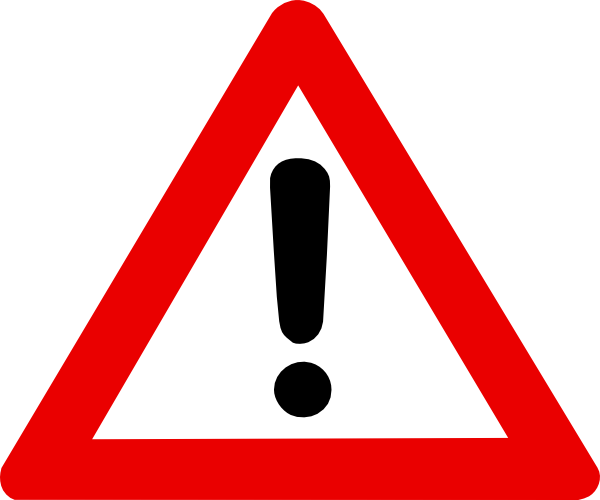 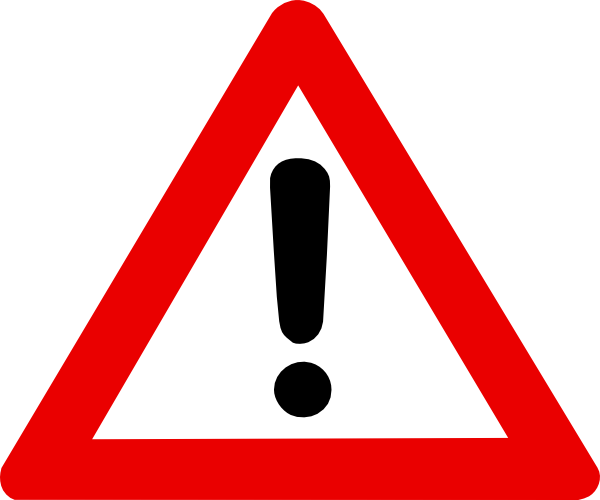 2.3 Setting up the project 2.3.1 Using the default template projectThe default project template should be located on your course website. The default project template is an empty project pre-configured for the sidewinder board. It will have all GPIO pins, 7-segment displays, LEDs, RGB LEDs, mapped. 2.3.2 Creating the project file.In the Quartus II main window, select FILE|NEW PROJECT WIZARD, and then click NEXT. The following window should launch.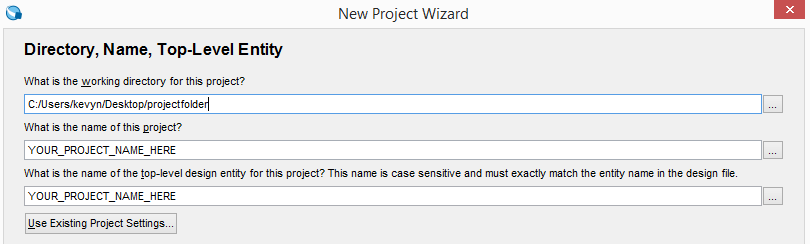 Using the browse button in the top field, select the working directory you wish to use for the project.Type in your project name as the Project Name. Click NEXT.There are no files to add to this window, so click NEXT.You will now select the CPLD device-type that will become the target for your Verilog HDL file design. See the screen capture below.  Under Device family, select MAX V. Under Show In Available Device List, select TQFP for Package, pin count = 100. Select the 5M160ZT100C5. Click NEXT.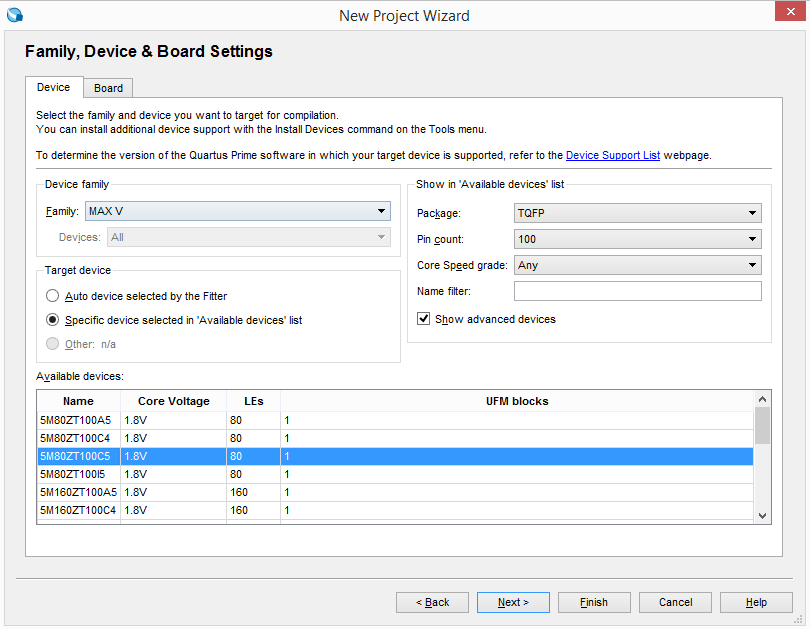 Figure 1Since we are not using any third party tools, leave all lines as <None> and click NEXT.You should see a summary page of the settings for your project. Click on FINISH.		Now, we will need to import the template qsf file. The QSF file is how Quartus maps your signal names to corresponding pins on the CPLD and Sidewinder development board. Select ASSIGNMENTS| IMPORT ASSIGNMENTS.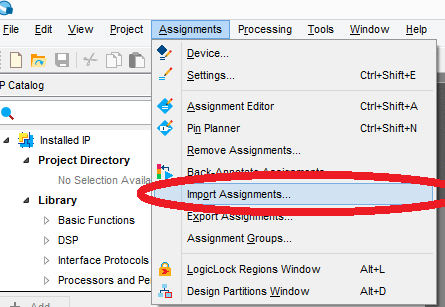 Click on …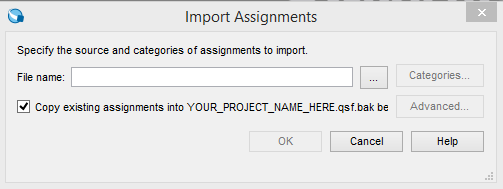 Navigate to your sidewinder QSF file. After selecting the sidewinder qsf file, click OK.2.4 Programming 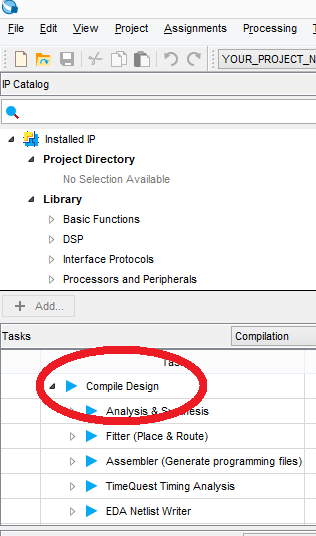 Make sure that you have successfully compiled the design. You should see the following after successful compilation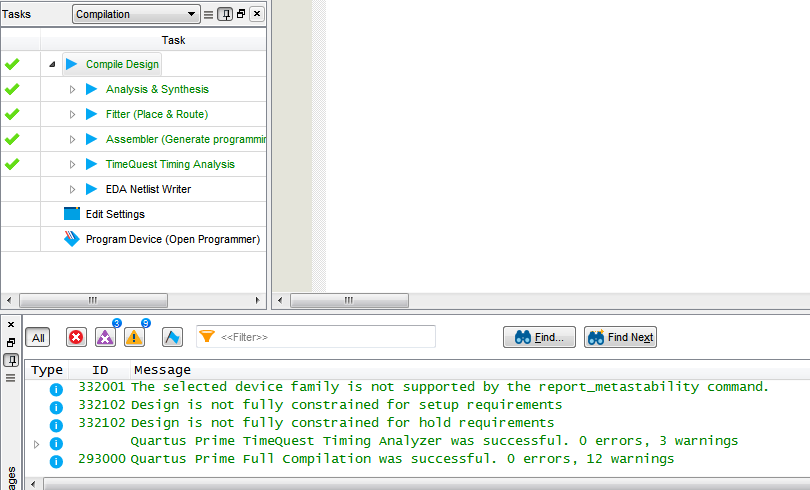 Click TOOLS|PROGRAMMER, then the Hardware Setup button.  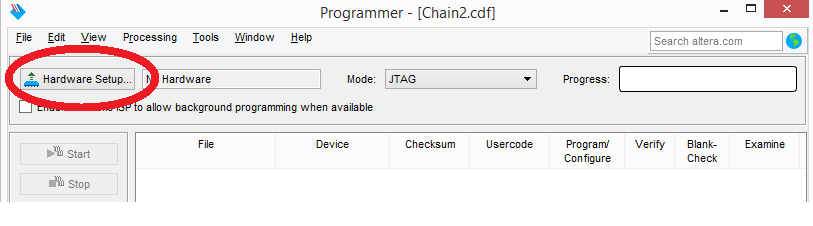 Double click on USB-Blaster until it shows up as Currently selected hardware. Then click close. If you can’t see the USB-Blaster, make sure your Sidewinder board is plugged into the USB port. 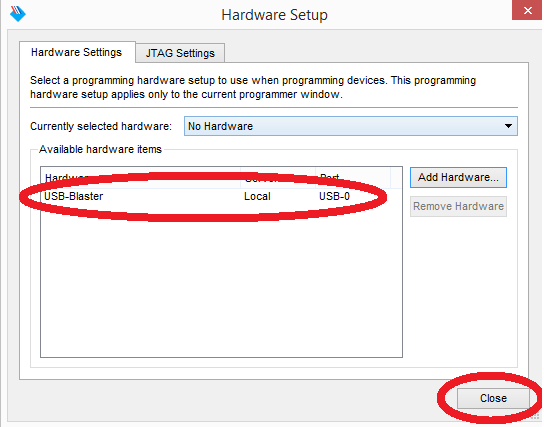 Also note, if you can not see the USB-Blaster, the driver may not be installed. Go to device manager and make sure that the device driver is installed. The location of the device driver is generally C:\Altera\{VERSION_NUMBER}\quartus\drivers.Right click anywhere inside the green box, and click on Add File.   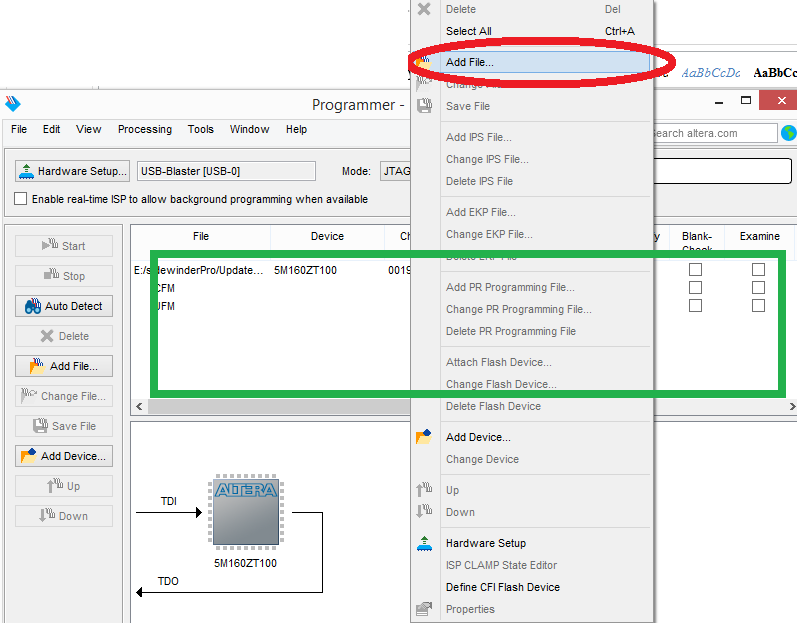 Navigate to your project on the student file server (the Z drive) and find the *.pof, which is the Programming Object File from your project.  Once you have located it, click Open.  In the programmer window, you should now see your File name, the Device (5M160ZT100).  There will be several checkboxes to the right of this information.  Click the checkbox labeled Program/Configure. If there are any other devices, click on them and delete them, as they will cause your programming to fail. Click on START in the left toolbar. Wait until the configuration of the CPLD successfully completes.It is now configured and ready to test.2.5 TroubleshootingVerify that your board is connected to the computer via micro USB.Power cycle the boardVerify that your computer has the Altera USB Blaster device driver installed. Try another micro USB cable. Verify that your board’s D12 light is illuminated.3.0 References3.1 Supporting Documents3.2 GPIO Pinout DescriptionsLooking at the board from the top (CPLD mounted), pin 1 is indicated by an arrow. 3.3 7-segment Pinout DescriptionsThe 7-segment is a multiplexed model sharing pins with GPIO. Model number LDD-E2802RD or similar. 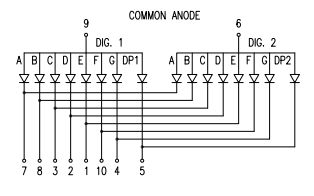 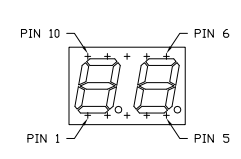 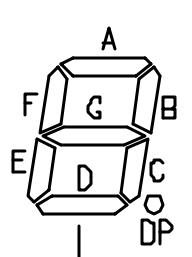 [http://www.lumex.com/content/files/ProductAttachment/LDD-E2802RD.pdf]3.4 LED Pinout Descriptions3.4.1 RGB LEDsWhen using the default template file, Pin Planner in Quartus configures pins as output 3.3 V LVCMOS. The RGB LEDs are active low. Setting pin to logic ‘0’ will turn on LED. 3.4.2 LEDsWhen using the default template file, Pin Planner in Quartus configures pins as output 3.3 V LVCMOS. The LEDs are active high. Setting pin to logic ‘1’ will turn on LED.3.5 Switch Pinout DescriptionsWhen using the default template file, the Pin Planner in Quartus sets the switch pins as input 3.3V LVCMOS with weak pull-up enable resistors enabled. If creating your own project, you will need to configure the Max V internal weak pull-up enable resistors. 3.1 Crystal Oscillator3.1.1 Internal OscillatorThe base Sidewinder operates on a variable internal oscillator. The MAX V frequency range is 15.60 to 21.20 MHz. The maximum possible output of the internal oscillator to an external pin is 3.9-5.3 MHz. When using the internal oscillator, remember to enable the internal oscillator in your pin planner. [Altera App Note AN496] 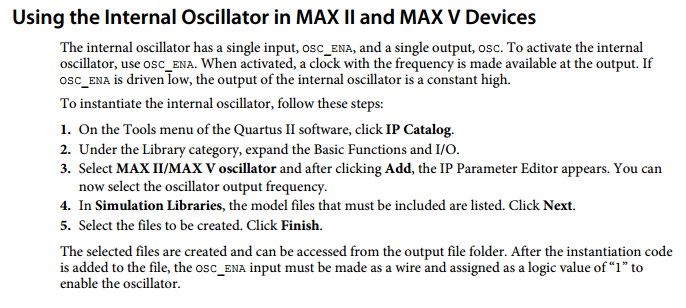 
See the Altera Application Note AN496 for more information. https://www.altera.com/content/dam/altera-www/global/en_US/pdfs/literature/an/an496.pdf 3.1.2 External oscillatorThe external oscillator is not populated by default to reduce board cost. The Sidewinder is designed to hold a Fox Electronics FXO-HC735 family oscillator in slot CRY1. You can install an oscillator if desired. The oscillator is wired to PIN 12, CLK0. 3.2 Bill of Materials (BOM)The BOM is subject to change due to continuous improvement. DNP = Do not populate3.3 Schematics 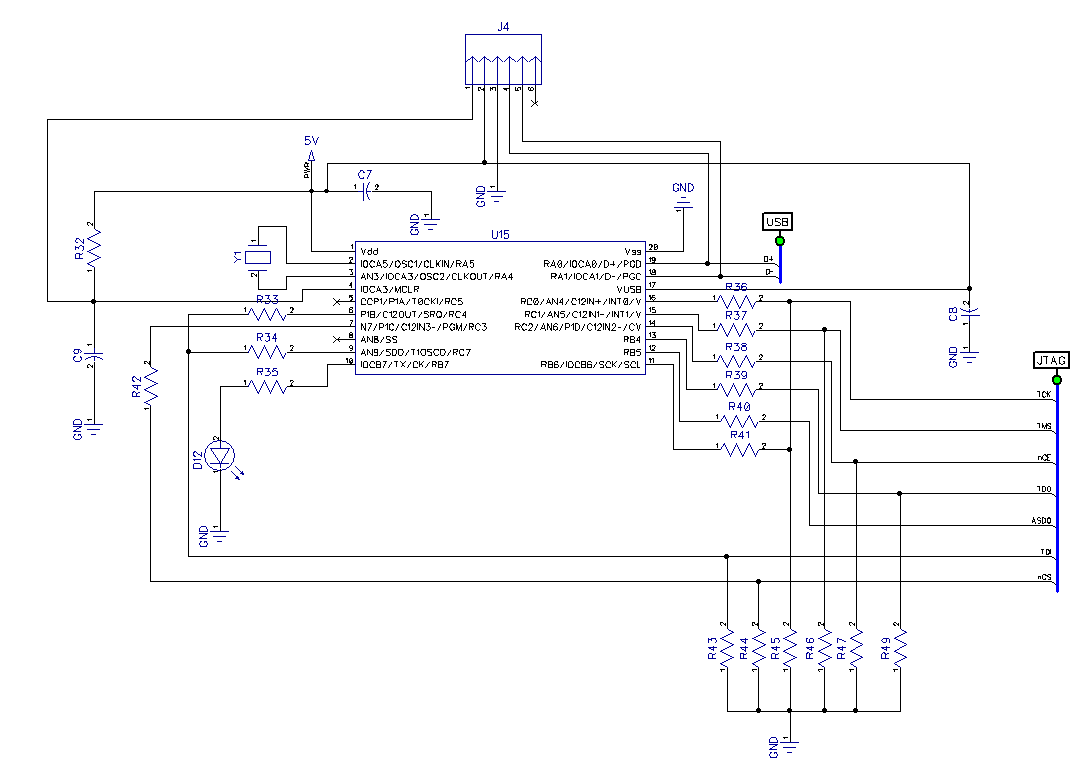 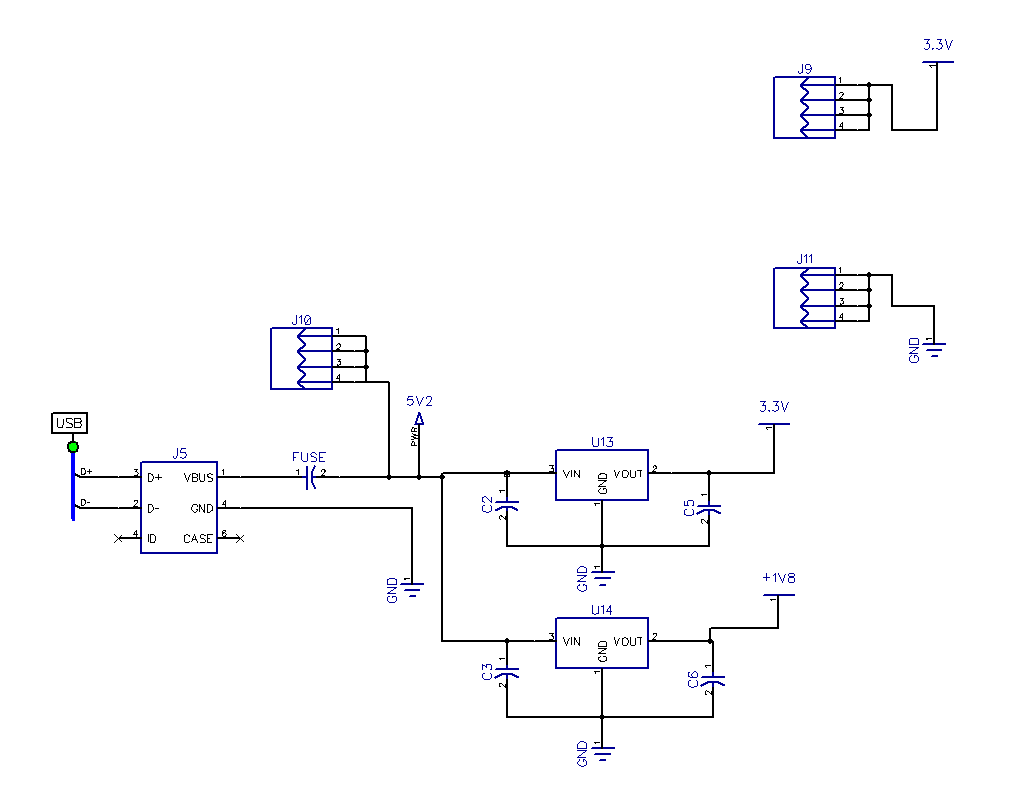 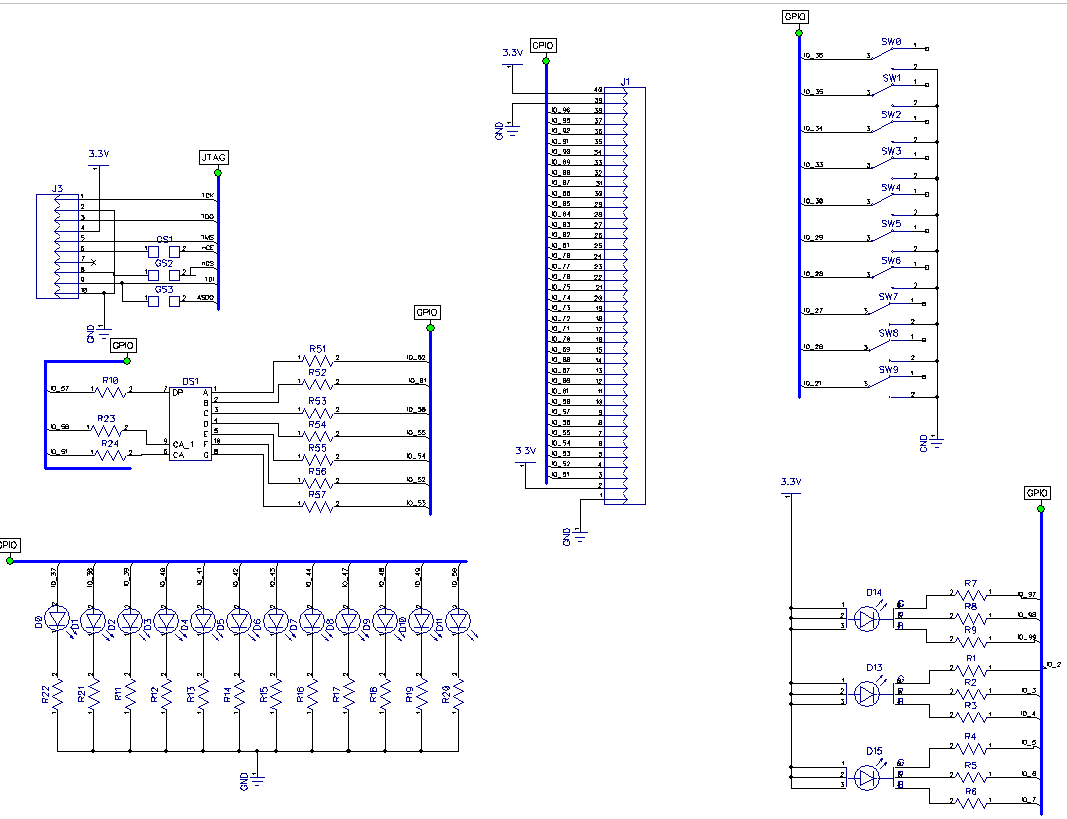 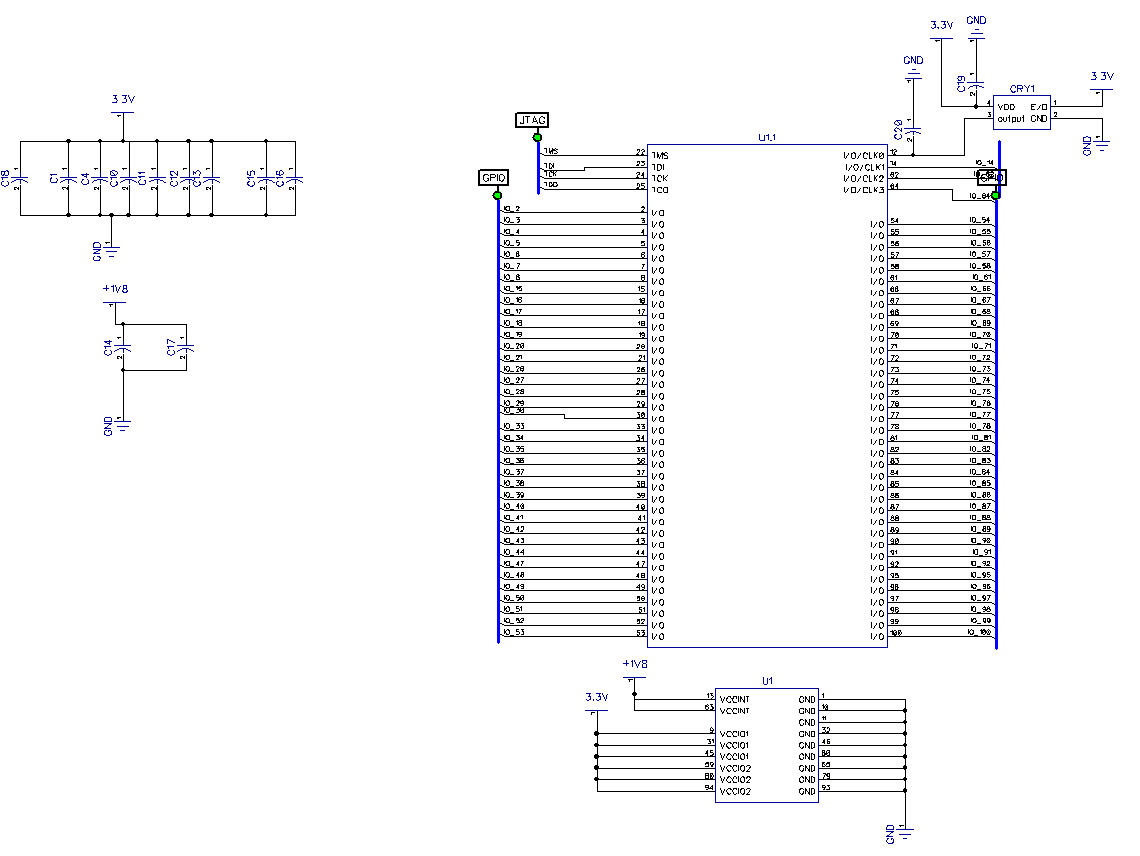 3.4 PCB LayoutFront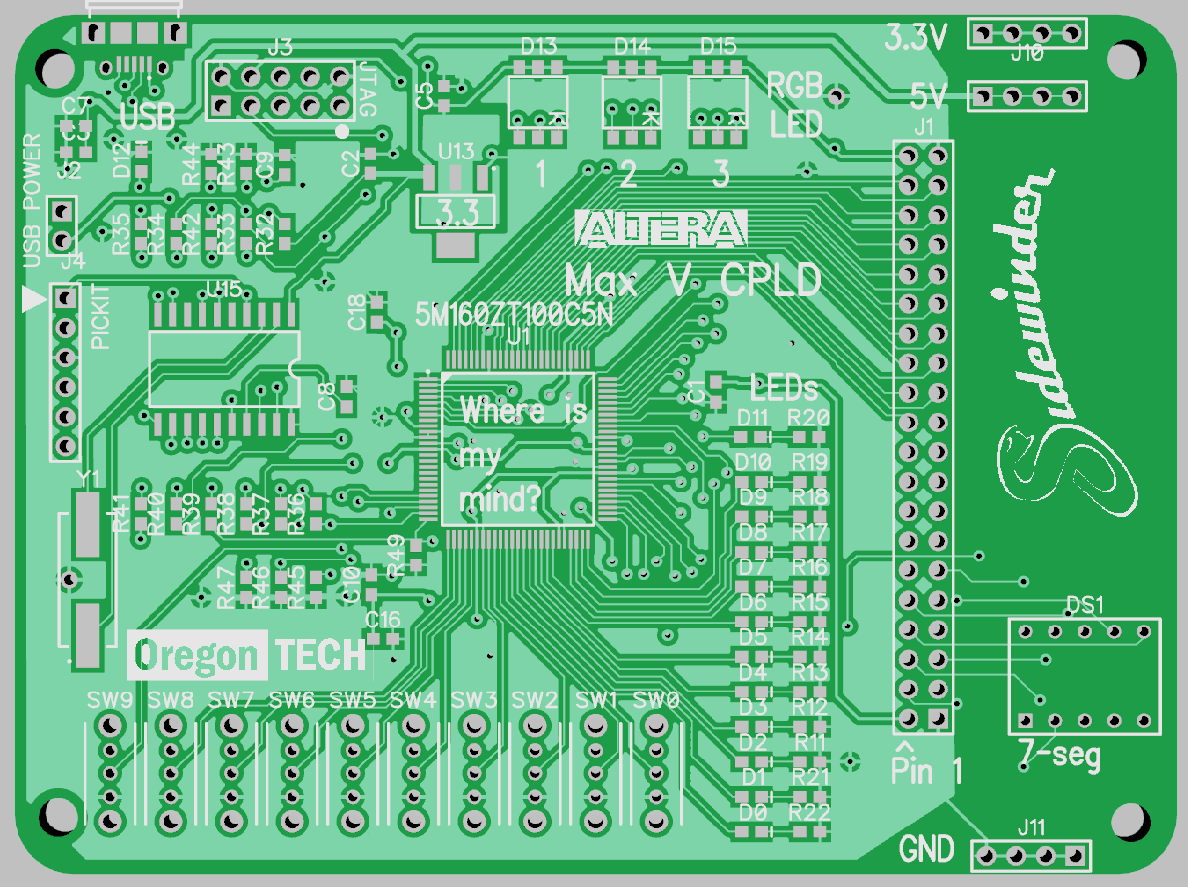 Back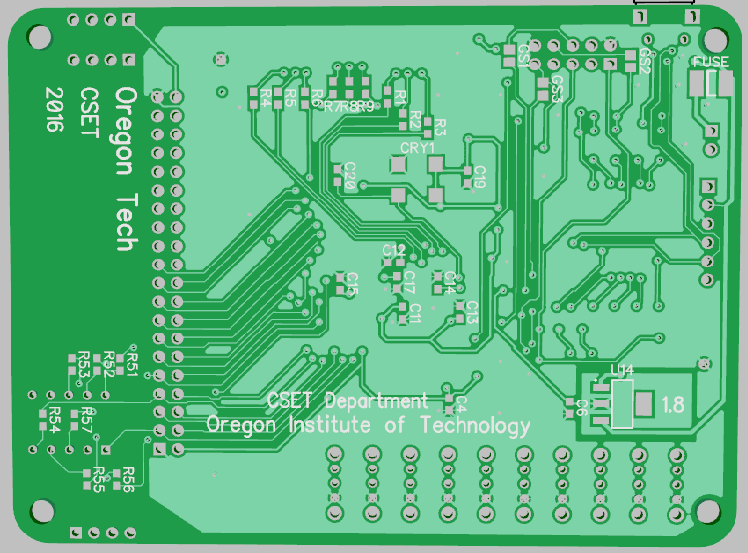 4.0 Document History5.0 Important Notes5.1 ErrataAs of September 12, 2016, you have a v3 board. Board v1 (Initial design version)7-segment is routed incorrectly. Resolution: Do not use.  No jumper for removal of USB power. Board can only be powered via USB.Resolution: Do not plug in other power sources.VUSB pin is tied to 5V instead of GND. Resolution: Lift pin 17 on U15, solder 1 uF capacitor and route to GND node.Board v2(Faculty Sample version)7-segment is routed incorrectly. Do not use.Board v3 (Production / Student  version)None found so far (8/3/16)Altera and USB Byte Blaster and any other related tools and trademarks are property of Intel Corporation (www.intel.com) Microchip and any other related tools and trademarks are property of MicrochipFeaturesAltera MAX V CPLD 5M160ZT100C5JTAG programmableUSB programmableUSB powered12 On-board LEDs10 on-board switches3 RGB LEDsOne 40-pin expansion headersOne Dual multiplexed 7-segment display 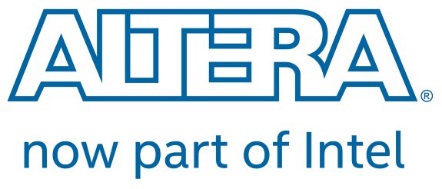 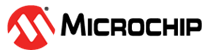 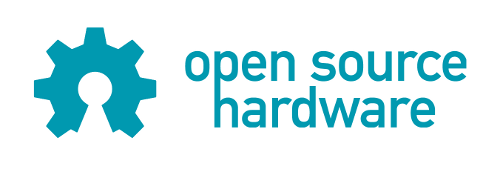 #Description1USB Micro23 RGB LEDs340-pin connector, 36 pin GPIO.47-segment multiplexed LED512 LEDs610 slide switches75M160ZT100C5N Max V CPLD8PIC USB Blaster emulation9PICKIT header10External power. Jumper for USB. Pin towards switches for external power113.3 V header125.0 V header13GND headerNameVoltagePurposeVCCINT1.8 VPower CPLD internal logicVCCIO3.3 VPower GPIO and all accessories on boardUSB Input5 VPower boardHeader Pin #Pin DescriptionGPIO in Quartus SoftwareAltera Max V TQFP 100 Pin #13.3 VN/A2GNDN/A3IO[0]524IO[1]515IO[2]546IO[3]537IO[4]568IO[5]559IO[6]5810IO[7]5711IO[8]6612IO[9]6113IO[10]6814IO[11]6715IO[12]7016IO[13]6917IO[14]7218IO[15]7119IO[16]7420IO[17]7321IO[18]7622IO[19]7523IO[20]7824IO[21]7725IO[22]8226IO[23]8127IO[24]8428IO[25]8329IO[26]8630IO[27]8531IO[28]8832IO[29]8733IO[30]9034IO[31]8935IO[32]9236IO[33]9137IO[34]9638IO[35]95393.3 VN/A40GNDN/A7-seg Pin #Header Pin #Signal NameFPGA Pin #Segment14SEG[5] 62E23SEG [4] 61D36SEG [3] 58C45SEG [7] 55G58SEG [0] 54DP167SEGA[0]51DIGIT2 ANODE710SEG [1] 57A89SEG [2] 53B912SEGA[1]56DIGIT1 ANODE10N/ASEG [6] 52FName in QuartusPin Location on MAX VColorRGB1[0]3RRGB1[1]4GRGB1[2]2BRGB2[0]98RRGB2[1]99GRGB2[2]97BRGB3[0]6RRGB3[1]7GRGB3[2]5BName in QuartusPin Location on MAX VD[0]37D[1]38D[2]39D[3]40D[4]41D[5]42D[6]43D[7]44D[8]47D[9]48D[10]49D[11]50Name in QuartusPin Location on MAX VSW[0]36SW[1]35SW [2]34SW [3]33SW [4]30SW [5]29SW [6]28SW [7]27SW [8]26SW [9]21#RefDesFootprintDescriptionPart NumberQuantity1C1, C4, C8, C9, C10, C11, C12, C13, C14, C15, C16, C17, C18CAP_0603Generic0.1 uF132C2, C3CAP_0603Generic100 nF23C5, C6CAP_0603Generic10 uF24C7CAP_0603Generic1 uF15D0, D1, D2, D3, D4, D5, D6, D7, D8, D9, D10, D11, D120603 LEDsGeneric0603 BLUE LED136D13, D14, D155050 RGB LEDGeneric5050 RGB LED37DS17-segment display 2 digitLumex696-LDD-E2802RD18GS1, GS2, GS3ShortDNP9J10.1" 20x2 headerGenericMale 20x2 0.1" header110J20.1" 1x2 headerGenericMale 2x1 0.1" header110J30.1" 2x5 headerGenericMale 2x5 0.1" headerDNP11J40.1" 6x1 headerGenericNo populateDNP12J5USBZX62D-B-5PA8113J9, J10, J110.1" 4x1 headersGenericMale 4x1 0.1" header314R1, R2, R3, R4, R5, R6, R7, R8, R9, R35RES_0603Generic330 Ohm615R11, R12, R13, R14, R15, R16, R17, R18, R19, R20, R21, R22RES_0603Generic1K Ohm1216R32RES_0603Generic10K Ohm117R33, R34, R36, R37, R38, R39, R40, R41, R42RES_0603Generic100 Ohm918R43, R44, R45, R46, R47, R49RES_0603Generic200 Ohm619R51, R52, R53, R54, R55, R56, R57RES_0603Generic330 Ohm720SW0, SW1, SW2, SW3, SW4, SW5, SW6, SW7, SW8, SW9Through-holeSPDT switch COMAXSS-12D07-VG 4 NS GA PA1021U1CPLDAltera5M160ZT100C5N122U133.3V regulatorAMSAMS1117-3.3123U141.8V regulatorAMSAMS1117-1.8124U15Pic 18f14k50 SOIC 20MICROCHIPPIC18F14K50-I/SO-ND125Y112 MHZ CrystalGenericABLS-12.000MHZ-B4-T126CRY124 MHZ Oscillator Fox SemiconductorFOX FXO-HC735-25DNP27FUSE1USB protectionBel Fuse0ZCG0050AF2C128C19, C20CAP_0603Generic15 pFDNPDocument RevisionDateAuthorv. 0.1 - Initial write-up (Conversion from OwlBoard)June 1, 2015Alexander Hogenv. 0.2 – Update document for jumperBoardJuly 25, 2016Kevin Pintongv. 0.3 – Add Errata, Fix 7-segmentAugust 3, 2016Kevin Pintongv. 0.4 – Fix 7-segment for easier mappingSeptember 12, 2016Kevin PintongV 0.5 – Fix RGB LED mappingOctober 31, 2016Kevin PintongBoard RevisionDateAuthorInitial Design for Max 10June 1, 2015Dustin Hendersonv1- Downgrade to Max V, Altera chips delayedJuly 25, 2016Kevin Pintongv2- Wrong 7-segment routingAugust 3, 2016Kevin Pintongv3- Corrected 7-segment, 40 pin moved September 12, 2016Kevin Pintong